TopicImage/MediaText to go with the post Safer Sleep over Christmashttps://www.youtube.com/watch?v=suoccf8D1nsThis is the URL for the Youtube video to be added as the link preview 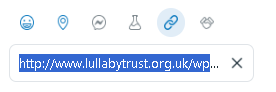 So that the image will display on the post like this: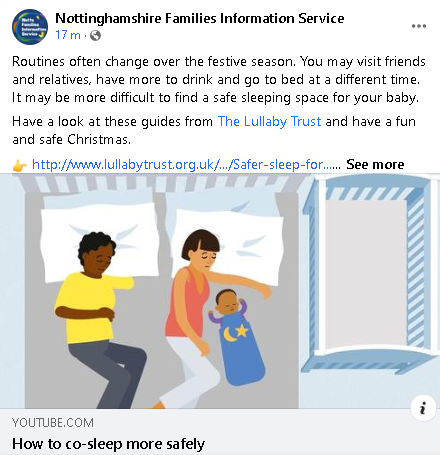 Routines often change over the festive season. You may visit friends and relatives, have more to drink and go to bed at a different time.  It may be more difficult to find a safe sleeping space for your baby.Have a look at these guides from @lullabytrust and have a fun and safe Christmas.www.lullabytrust.org.uk/wp-content/uploads/Safer-sleep-for-emergency-situations.pdfwww.lullabytrust.org.uk/wp-content/uploads/Safer-sleep-in-winter-resource.pdf#BestStartNotts#lullabytrust